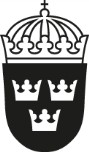 Svensk lovsamlingForskrift
om ændring af forskriften (2014:425) om pesticiderUdstedt den 24. marts 2021Regeringen foreskriver med hensyn til forskriften (2014:425) om pesticider,at det nuværende kapitel 3, § 11a, betegnes som kapitel 3, § 11bat kapitel 1, § 1, og kapitel 2, §§11, 12, 14, 20, 25, 37-39 og 40-43 får nedenstående ordlydat den overskrift, der ligger umiddelbart forud for kapitel 3, § 11, affattes som "Videnskrav og uddannelse i anvendelsen af biocidholdige produkter"at der skal tilføjes ni nye paragraffer, kapitel 2, §§ 37a, 38a, 40a, 41a og 43a, og kapitel 3, §§ 11a, 13a, 14a og 18a, med nedenstående ordlyd.Kapitel 1§ 1 Denne forskrift indeholder bestemmelser om godkendelse og anvendelse af pesticider i form af plantebeskyttelsesmidler eller biocidholdige produkter. Denne forskrift i henhold til– Kapitel 14, § 8, i miljøloven for så vidt angår kapitel 2, §§ 4, 8, 9, 17-19, 21 og 22,§ 23, stk. 1 og 2, §§ 24, 26 og 27, § 28, stk. 1, § 30, § 32, stk. 1, §§ 33-35 a, § 36, stk. 1 og 2, § 37, § 37 a, stk. 1, § 38, stk. 1 og 2, § 38 a, stk. 1, § 39-42, § 43, stk. 1, § 43 a, stk. 1, § 44, stk. 1, § 47, stk. 1, § 50-52, § 53, stk. 1, § 54, § 55, stk. 1, § 56, § 57, stk. 1, § 58, stk. 1 og 2, § 59, stk. 1, § 60-62 og § 63, stk. 1, kapitel 3, § 1, stk. 2, §§ 5, 7, 8, 11 b-13,14, 15 og 17, § 18, stk. 1, og stk. 1, første punktum, § 19, stk. 1, § 20, stk. 1, og § 21, stk. 1, første punktum, og stk. 2, samt kapitel 4, §§ 1-14, §§ 16-27 og § 30, første punktum;Kapitel 14, § 13, i miljøloven for så vidt angår kapitel 2, §§ 5, 10, 29, 30, 45 og 46;Kapitel 3, §§ 9 og 10, og kapitel 4, §§ 25, 28 og 29;Kapitel 8, § 11, i regeringsinstrumentet for så vidt angår kapitel 2, §§ 14 og 25, og kapitel 3,§§ 13a, 14a og 18a; ogKapitel 8, § 7, i regeringsinstrumentet for så vidt angår andre bestemmelser.SFS 2021:229Offentliggjort25. marts 2021Kapitel 2§ 11 Brugere af plantebeskyttelsesmidler skal tilbydes uddannelse, som giver tilstrækkelig viden om de emneområder, der er angivet i bilag I til Europa-Parlamentets og Rådets direktiv 2009/128/EF af 21. oktober 2009 om en ramme for Fællesskabets indsats for en bæredygtig anvendelse af pesticider i den oprindelige ordlyd. Uddannelsen skal tilbydes af en af følgende:1. Sveriges jordbrugsdirektorat, når det gælder anvendelseinden for landbrug, skovbrug, parkvedligeholdelse eller havepasningpå byggegrunde til husei skolegårde og gårde til børneinstitutionerpå legepladser, som offentligheden har adgang tilinden for sportspladser og rekreative områderved planlægnings- og anlægsarbejdepå vejområder og banelegemerpå grusbelægninger og andre let gennemtrængelige områder ogpå områder af asfalt eller beton eller andre befæstede materialerfolkesundhedsmyndigheden, når det gælder anvendelse i og omkring lagerlokaler eller andre lagerrumden svenske arbejdsmiljøstyrelse, når det gælder anden anvendelse.§ 12 Uddannelsen efter § 11 skal bestå af grund- og videreuddannelse og afsluttes med en kundskabsprøve. Uddannelsen skal gennemføres i overensstemmelse med et pensum, som fastsættes af den centrale myndighed, der tilbyder uddannelsen.Inden myndigheden træffer afgørelse om kursets pensum, skal den rådføre sig med kemikalieinspektoratet og andre relevante myndigheder.§ 14 Sveriges jordbrugsdirektorat, folkesundhedsmyndigheden, det svenske arbejdsmiljøstyrelse og kemikalieinspektoratet kan inden for deres respektive ansvarsområder udstede regler om, at amtsbestyrelsen skal tilbyde den i §§ 11 og 13 omhandlede uddannelse og om, hvordan amtsbestyrelsen skal gennemføre uddannelsen.§ 20	Spørgsmål om brugstilladelse i medfør af § 18 eller 19 kontrolleres af en af følgende:1. Sveriges jordbrugsdirektorat, når det gælder anvendelseinden for landbrug, skovbrug, parkvedligeholdelse eller havepasningpå byggegrunde til husei skolegårde og gårde til børneinstitutionerpå legepladser, som offentligheden har adgang tilinden for sportspladser og rekreative områderved planlægnings- og anlægsarbejdepå vejområder og banelegemerpå grusbelægninger og andre let gennemtrængelige områder ogpå områder af asfalt eller beton eller andre befæstede materialer.Folkesundhedsmyndigheden, når det gælder anvendelse i og omkring lagerlokaler eller andre lagerrum.Den svenske arbejdsmiljøstyrelse, når det gælder anden anvendelse.§ 25 Sveriges jordbrugsdirektorat, folkesundhedsmyndigheden og det svenske arbejdsmiljøstyrelse kan inden for deres respektive ansvarsområder udstede regler om tilladelses- og dispensationsspørgsmål, som efter §§ 20 eller 24 skal behandles af myndigheden, i stedet skal behandles af amtsbestyrelsen.SFS 2021:229§ 37	Plantebeskyttelsesmidler må ikke anvendespå græsgange og græsmarker, som ikke er egnede til at blive pløjet, men kan anvendes til høst eller græsningpå skolegårde eller gårde til børneinstitutioner eller på legepladser, som er offentligt tilgængeligei parker, haver eller andre områder, der primært er beregnet til rekreative formål, og som offentligheden har adgang tilinden for kolonihaveområder og i drivhuse, som ikke bruges til erhvervsmæssige formålpå byggegrunde til huse og i potteplanter i private haver ellerpå indendørs planter, undtagen i produktionslokaler, lagerlokaler og lignende lokaler.§ a Kemikalieinspektoratet må meddele forskrifter om undtagelser fra forbuddene i § 37, stk. 2–6, for aktivstoffer i plantebeskyttelsesmidler, som vurderes at have en begrænset risiko for menneskers sundhed og miljøet.Inden kemikalieinspektoratet meddeler forskrifter, skal inspektoratet give de øvrige berørte myndigheder mulighed for at fremsætte bemærkninger.§ Sveriges jordbrugsdirektorat kan meddele forskrifter om undtagelser fra forbuddene i § 37, hvis det er nødvendigt for at forhindre introduktion, etablering og spredning af karantæneskadegørere i henhold til Europa-Parlamentets og Rådets forordning (EU) 2016/2031 af 26. oktober 2016 om beskyttelsesforanstaltninger mod planteskadegørere og om ændring af Europa-Parlamentets og Rådets forordning (EU) nr. 228/2013, (EU) nr. 652/2014 og (EU) nr. 1143/2014 og om ophævelse af Rådets direktiv 69/464/EØF, 74/647/EØF, 93/85/EØF, 98/57/EF, 2000/29/EF, 2006/91/EF og 2007/33/EF eller i henhold til bestemmelser, som gennemfører denne forordning, ellerhvis det er nødvendigt til dyrkning af planter, som opbevares i den nationale genbank eller i det nordiske genressourcecenter.Sveriges jordbrugsdirektorat kan meddele forskrifter om undtagelser fra forbuddet i § 37, stk. 1, for at forhindre introduktion, etablering og spredning af invasive ikkehjemmehørende arter.Inden Sveriges jordbrugsdirektorat meddeler forskrifter, skal direktoratet give de øvrige berørte myndigheder mulighed for at fremsætte bemærkninger.§ a Den svenske naturstyrelse kan meddele forskrifter om undtagelser fra forbuddene i § 37, stk. 2–6, for at forhindre introduktion, etablering og spredning af invasive ikkehjemmehørende arter.Inden den svenske naturstyrelse meddeler forskrifter, skal styrelsen give de øvrige berørte myndigheder mulighed for at fremsætte bemærkninger.§ Det kommunale nævn må i enkelte tilfælde give dispensation fra forbuddene i § 37, hvis plantebeskyttelsesmidlet er godkendt af kemikalieinspektoratet, og anvendelsen er forenelig med godkendelsesvilkårene, ogdet er nødvendigt til dyrkning af planter, som opbevares i den nationale genbank eller i det nordiske genressourcecenter, ellerdet er nødvendigt af andre særlige årsager.§ Det er uden særlig tilladelse fra det kommunale nævn forbudt at anvende plantebeskyttelsesmidler til erhvervsmæssige formålSFS 2021:229inden for sportspladser og rekreative områderved planlægnings- og anlægsarbejdepå vejområder samt på grusbelægninger og andre let gennemtrængelige områder ogpå områder af asfalt, beton eller andre befæstede materialer.§ a	Kravet om tilladelse i § 40 gælder ikke plantebeskyttelsesmidler, som i forskrifter meddelt i henhold til § 37a er undtaget fra anvendelsesforbuddet i § 37. Kravet om tilladelse i § 40, stk. 3 og 4, gælder ikke ved anvendelse af plantebeskyttelses-midlerpå vejområder for at forhindre introduktion, etablering eller spredning afinvasive ikkehjemmehørende arter ellerkarantæneskadegørere i henhold til Europa-Parlamentets og Rådets forordning (EU) 2016/2031 eller i henhold til bestemmelser, som gennemfører denne forordning, ellerpå banelegemer.§ Det er uden skriftlig anmeldelse til det kommunale nævn forbudt at anvende plantebeskyttelsesmidler til erhvervsmæssige formålpå vejområder for at forhindre introduktion, etablering eller spredning afinvasive ikkehjemmehørende arter ellerkarantæneskadegørere i henhold til Europa-Parlamentets og Rådets forordning (EU) 2016/2031 eller i henhold til bestemmelser, som gennemfører denne forordning,på banelegemer oginden for områder, som ikke er omfattet af forbuddet i medfør af § 37 eller kravet om tilladelse i medfør af § 40, og som har et sammenhængende areal, der overskrider 1 000 kvadratmeter, hvor offentligheden må færdes frit.Den anmeldelsespligtige virksomhed må tidligst påbegyndes fire uger, efter at anmeldelsen er foretaget, medmindre nævnet bestemmer andet.§ a Kravet om anmeldelse i § 41 gælder ikke plantebeskyttelsesmidler, som i forskrifter meddelt i henhold til § 37a er undtaget fra anvendelsesforbuddet i § 37.Kravet om anmeldelse i § 41, stk. 3, 1. punktum, gælder ikke ved anvendelse på agerjord.§	Bestemmelserne i § 37, stk. 1, § 40 og § 41, gælder ikke ved anvendelser, somminder om pletbehandlinghar et så begrænset omfang, at der ikke er risiko for, at menneskers sundhed og miljøet skades.§	Den svenske naturstyrelse måmeddele nærmere forskrifter om dispensation i medfør af § 39, stk. 2meddele forskrifter om gennemførelse af §§ 40-42 i forbindelse med brug af plantebeskyttelsesmidler til andet end anvendelser på skovarealer.Inden den svenske naturstyrelse meddeler forskrifter, skal styrelsen give de øvrige berørte myndigheder mulighed for at fremsætte bemærkninger.SFS 2021:229§ 43a    Sveriges jordbrugsdirektorat må meddele nærmere forskrifter om dispensation i henhold til § 39, stk. 1.Inden Sveriges jordbrugsdirektorat meddeler forskrifter, skal direktoratet give de øvrige berørte myndigheder mulighed for at fremsætte bemærkninger.Kapitel 3§ 11a	Uddannelse, der giver den i § 11 omhandlede særlige viden, skal tilbydes af:folkesundhedsmyndigeden for så vidt angår foranstaltninger mod skadedyr i henhold til miljølovens kapitel 9, § 9den svenske arbejdsmiljøstyrelse, når det gælder anden anvendelse.§ 13a Folkesundhedsmyndigheden kan udstede regler om, at amtsbestyrelsen skal tilbyde den i § 11 a, stk. 1, omhandlede uddannelse og om, hvordan amtsbestyrelsen skal gennemføre uddannelsen.§ 14a Den svenske arbejdsmiljøstyrelse kan udstede regler om, at amtsbestyrelsen skal tilbyde den i § 11 a, stk. 2, omhandlede uddannelse og om, hvordan amtsbestyrelsen skal gennemføre uddannelsen.§ 18a Folkesundhedsmyndigheden og den svenske arbejdsmiljøstyrelse kan inden for deres respektive ansvarsområder udstede regler om, at spørgsmål vedrørende brugstilladelser i stedet skal behandles af amtsbestyrelsen.SFS 2021:229Nærværende forskrift træder i kraft den 1. oktober 2021.Tilladelser i medfør af kapitel 2, § 40, om anvendelse af plantebeskyttelsesmidler til erhvervsmæssige formål, som er vedtaget i henhold til ældre forskrifter, gælder fortsat, dog senest til og med den 31. december 2022.På vegne af regeringenPER BOLUNDMaria Jonsson (Miljøministeriet)